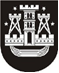 KLAIPĖDOS MIESTO SAVIVALDYBĖS TARYBASPRENDIMASDĖL KLAIPĖDOS MIESTO SAVIVALDYBĖS TARYBOS 2003 M. LIEPOS 24 D. SPRENDIMO NR. 1-243 „DĖL KLAIPĖDOS MIESTO SAVIVALDYBĖS STRATEGINIO PLANAVIMO TVARKOS PATVIRTINIMO“ PAKEITIMO2023 m. gegužės 25 d. Nr. T2-100KlaipėdaVadovaudamasi Lietuvos Respublikos vietos savivaldos įstatymo 15 straipsnio 2 dalies 33 punktu, Klaipėdos miesto savivaldybės taryba nusprendžia:1. Pakeisti Klaipėdos miesto savivaldybės strateginio planavimo tvarkos aprašą, patvirtintą Klaipėdos miesto savivaldybės tarybos 2003 m. liepos 24 d. sprendimu Nr. 1-243 „Dėl Klaipėdos miesto savivaldybės strateginio planavimo tvarkos patvirtinimo“, ir jį išdėstyti nauja redakcija (pridedama).2. Skelbti šį sprendimą Teisės aktų registre ir Klaipėdos miesto savivaldybės interneto svetainėje.Savivaldybės meras Arvydas Vaitkus